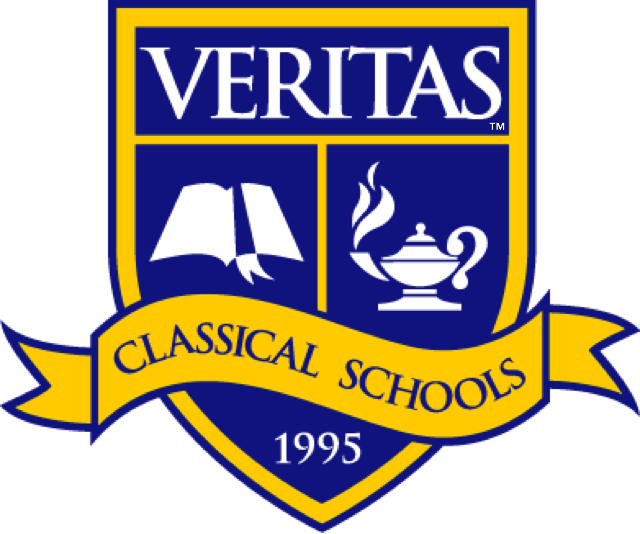 Lesson 19 – Plate Tectonics Prior to the 1960’s, what did most scientists believe about the earth’s crust? ________________________________________________________ ________________________________________________________ ________________________________________________________ What is the currently accepted theory about the earth’s crust? __________________________________________________________________________________________________________  What is the name of the theory? _____________  ________________	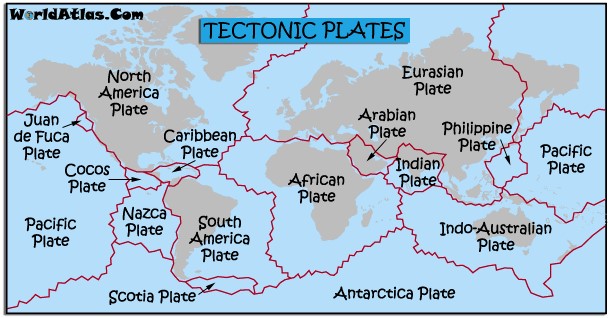 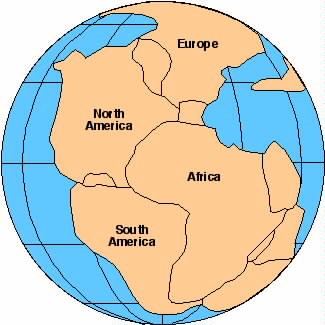 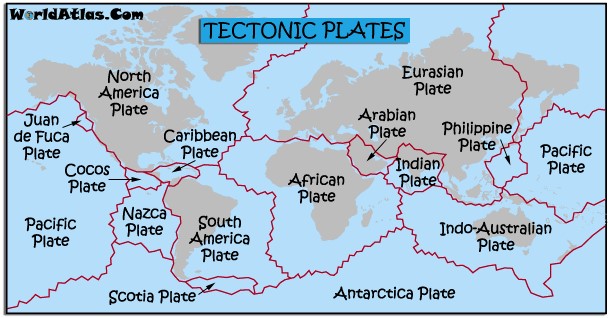 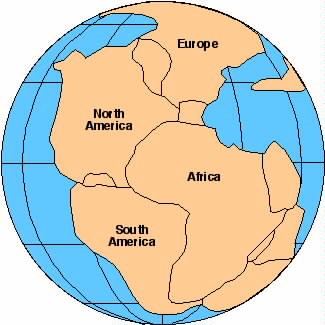 Explain Holmes’s theory of how a single landmass became the seven (7) continents we have today.  What is the slow movement called?  _____________________________________________________  _____________________________________________________  _____________________________________________________ Lesson 19 – Plate Tectonics What is the creationist theory about how the single landmass became the 7 continents? __________________________________________ _____________________________________________________ What is this view called? ____________  ___________  __________ Genesis 1:9 states, “Let the waters under the heavens be gathered together into on place, and let the dry land appear.”  What does this tell us about the original design of the earth? The Hebrew word baqa, for “broken up” means Genesis 7:11 states, “all the fountains of the great deep were broken up.” What do you think this verse is describing? ______________________________  __________________________________________________________________________________________________________ It is believed that there are ______ tectonic plates:               _____ major plates ______ minor plates Lesson 19 – Plate Tectonics Explain continental drift __________________________________________________________________________________________________________________________________________________________________________________________________________________________________________________________________________________________________________________________What is the nickname of the area surrounding the Pacific Ocean?  (Pg78)  (3 words) Why is it called that? Explain sea-floor spreadingLesson 20 – Mountains What is a summit?  (Do not look up actual definition- Use the context of the book) 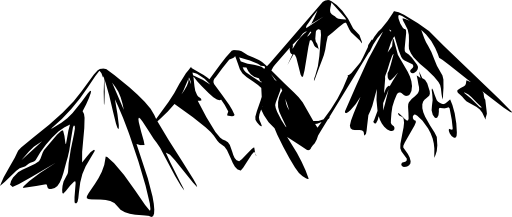 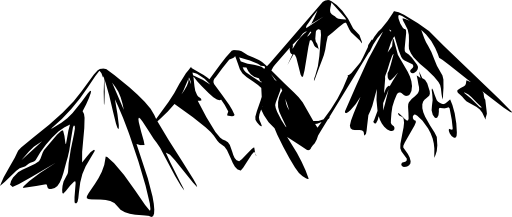 What is a series of mountains in a given area called?  What is a series of mountain ranges called? 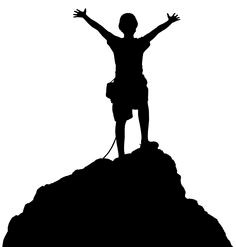 What is the longest/most extensive mountain system in the world called? What is the highest mountain range in the United States? Lesson 20 – Mountains What is the largest mountain range in the Eastern United states? Who first climbed Pike’s peak?  What patriotic song was written on Pike’s Peak?Lesson 21 – Types of Mountains How are most mountains classified? Lesson 21 – Types of Mountains 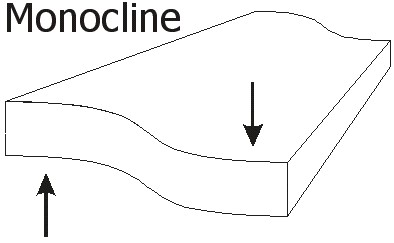 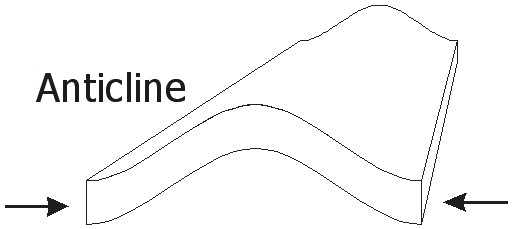 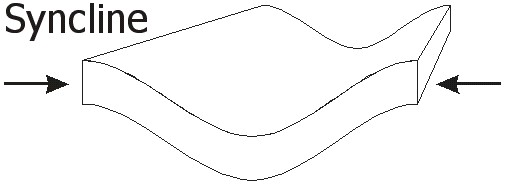 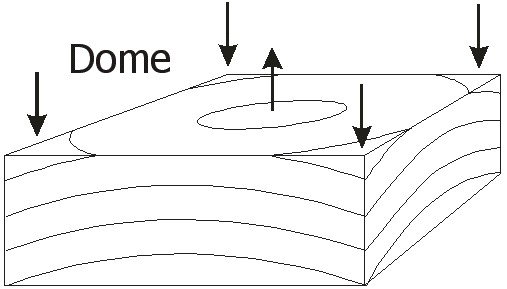 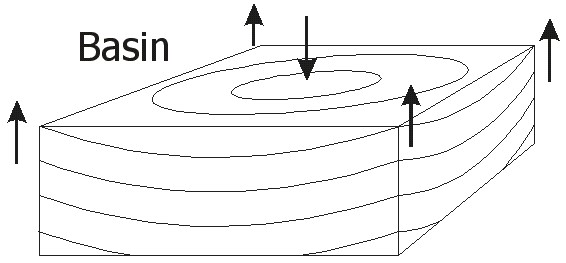 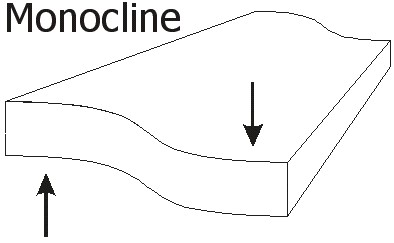 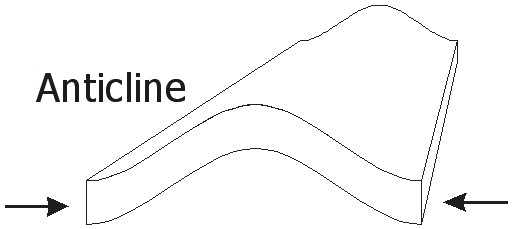 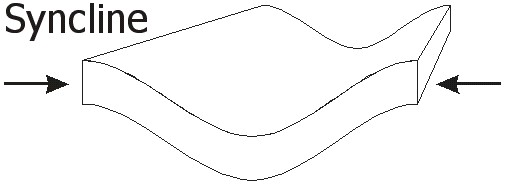 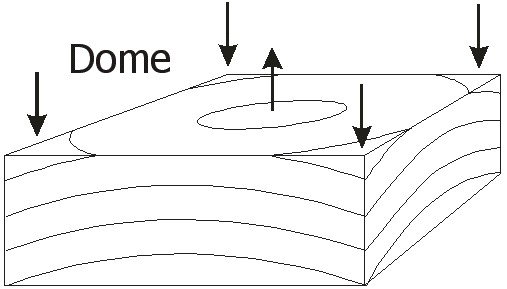 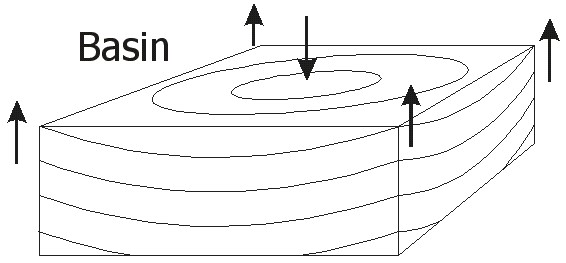 NameDateVeritas Classical SchoolsScienceAssignment SheetMrs. Julie O’Bryantjulieobryant@gmail.com615-541-9860Our Planet Earth Assignment Sheet #9Lessons 19 - 21Lesson 19 – Plate TectonicsRead pages 76-79 in the textbook.Define the following vocabulary terms using the blanks pages provided. Be sure to write a complete definition and add an illustration for each one:__plate tectonics		__subduction zone__Rodinia			__rifting__subduction			__slip-strike faultingComplete the notebooking pages for lesson 19 and add them to your binder.Lesson 20 – MountainsRead pages 80-81in the textbook.Define the following vocabulary terms using the blank pages provided. Be sure to write a complete definition and add an illustration for each one:__elevation__actual heightComplete the notebooking pages for Lesson 20 and add them to your binder.Lesson 21 – Types of MountainsRead pages 82-85 in your textbook.Define the following vocabulary terms using the blank pages provided. Be sure to write a complete definition and add an illustration for each one:__depositional mountain		__monocline__erosional mountain		__anticline__fold mountain			__syncline__fault				__domeComplete the notebooking pages for Lesson 21 and add them to your binder.Homework has been completed and checked by a parent.Student Name: _____________________  Parent Signature: ___________________What are the two names for a single original land mass? 1. 2. What are the three (3) ways that tectonic plates move? (top of page 78) 1. 2. 3. What are the two most common results of these movements? (page 78) 1. 2. What is the highest mountain in the world? What are the four (4) categories of mountains?  1.	2.	3.	4.	Describe the three (3) ways depositional mountains are formed: (pg. 82-83) 1. 2. 3. What are the two (2) most common kinds of mountains? 1. 2. What are the five (5) basic types of folding that can occur to create mountains: 1. 2. 3. 4. 5. 